PROPAGAČNÉ  TLAČOVINYPropagačné tlačoviny propagujú priemyselné výrobky, rôzne druhy služieb, možnosť zamestnania, rekreácie a pod., alebo upozorňujú na rôzne akcie, a tým získavajú záujem verejnosti. Rozlišujú sa od seba veľkosťou, poslaním i spôsobom použitia. Tlačia sa väčšinou vo veľkých nákladoch.Úprava si vyžaduje pohotové, vtipné a výrazné riešenie. Medzi propagačné tlačoviny patria letáky, transparenty, plagáty, inzeráty, prospekty, katalógy, etikety, kalendáre, ceniny.Leták – slúži na propagáciu najrôznejších kultúrnych, športových a iných akcií, výstav a pod. Podniky ho využívajú na propagáciu svojich výrobkov. Rozširuje sa rôznymi spôsobmi – voľne sa rozdáva, zasiela poštou, osobným doručením, prikladá sa k zakúpenému tovaru a vkladá sa ako príloha  do časopisov.  Množstvo textu je rôzne, podľa účelu letáka a želania zákazníka, pretože  jeho hlavným poslaním je upútať pozornosť, nemá obsahovať veľké množstvo nepodstatných údajov.Transparent – používajú sa pri veľkých spoločenských, politických, kultúrnych a športových udalostiach. Niekedy sa tlačia na špeciálne plátno.Plagát  –  má    rovnako    ako    leták   získať   záujem   verejnosti   a   zabezpečovať   účasť na usporiadaných akciách miestneho a celoštátneho významu. Čitateľa musí predovšetkým upútať, dostatočne ho informovať a vzbudiť v ňom záujem. Text je veľmi stručný, názov akcie, dátum, miesto, usporiadateľa.Inzerát – je súčasťou časopisov, novín, býva začlenený do strán textových brožúr, jeho poslaním je propagácia výrobkov, zamestnania, služieb, predaja a výmeny tovaru a pod.Prospekt – je súčasťou dokumentácie vyrobeného výrobku. Výrobky odporúča a ponúka. Celkovú úpravu treba prispôsobiť druhu propagovaného výrobku. Musí byť pútavá, originálna a farebne výrazná.Katalóg – sprevádza návštevníkov výstavou. Obsahuje zoznam a opis vystavovaných exponátov. Podľa obsahu rozoznávame katalógy umeleckých výstav, /obrazov, sôch, grafiky/, úžitkového umenia /skla, keramiky/, spotrebného tovaru, priemyselného tovaru, poľnohospodárskych výrobkov.Etiketa - vineta – slúži na označenie obsahu výrobku. Nalepuje sa na fľaše, škatuľky a iné obaly a výrobky. Býva prispôsobený tvaru tovaru.Kalendáre –majú informačnú estetickú, ale niekedy aj propagačnú funkciu.  Dni pracovného voľna bývajú vyznačené červenou farbou.Ceniny – k ceninám patria bankovky, poštové známky, kolky, lósy, šekové knižky, poisťovacie tlačoviny. Predstavujú hodnotu, ktorá je na nich uvedená. Tlačia sa v špecializovaných tlačiarňach. Každý aj nevydarený odtlačok je evidovaný. Takmer všetky ceniny sú riešené grafickým spôsobom a text je iba ich doplnkom. Tlačia sa v niekoľkých farbách, s podtlačou, všetkými tlačovými technikami.                                                              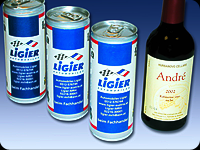 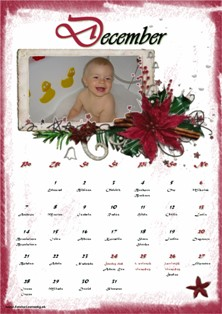 